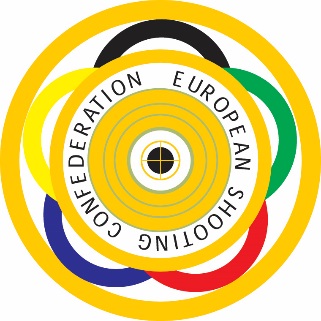 ESC Member Federations Dear Colleagues, it is my pleasure to inform You about new days of 25m Lapua European Cup competitions at year 2022. This change has made because of new day for ECH 2022 Wroclaw. If there will be cancellations of qualification competitions, ESC pistol committee will pick athletes to Final from waiting list.Sincerely	Marko Leppä			Member of the ESC Technical Committee (pistol)Leväpolku 149400 HaminaFinland+358 40 510 5323marko.leppa@ampumaurheiluliitto.fi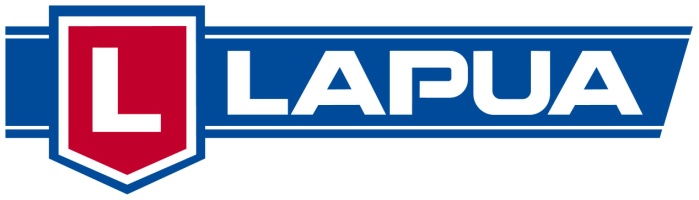 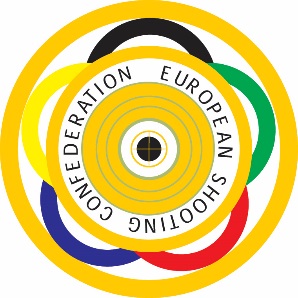 Information of the LAPUA EUROPEAN CUP 25m 2022REVISEDCenter Fire Pistol - and Standard PistolThe European Cup 25m is a tournament in non Olympic events. ESC also wants to offer for Center Fire Pistol and Standard Pistol shooters a possibility to participate at additional events. Four qualification competitions and the final will be arranged as follow:1. The first qualification roundwill be organized by the German Shooting Sport Federation - Deutscher Schützenbund e.V. in Suhl (GER) 20.  – 22.05.2022www.schuetzenbund.de, brokamp@dsb.deThe second qualification roundwill be organized by the Danish Shooting Union in – Dansk Skytte Union in Aarhus (DEN) 10.  – 12.06.2022 www.skytteunion.dk , info@skytteunion.dk  The third qualification roundwill be organized by the Estonian Shooting Federation – Eesti Laskurliitin Tallinn (EST) 8. – 10.07.2022www.laskurliit.ee, info@laskurliit.eeThe fourth qualification roundwill be organized by the Shooting Union of Slovenia – Strelska Zveza Slovenije in Rečica Pri Laškem (SLO) 26.  – 28. 08.2022info@strelska-zveza.si  www.strelska-zveza.si The Final 2022will be organized by the Portuguese Shooting Federation – Federacao Portuguesa de Tiro in Lisboa (POR) 23. – 25.9.2022www.fptiro.pt, fptiro@fptiro.net